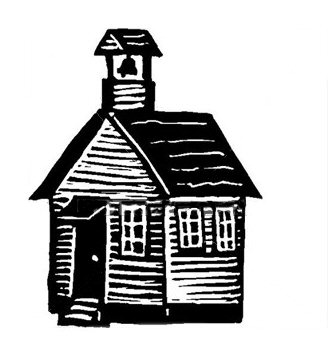 1879 Perkinsville Schoolhouse CommitteeTuesday October 9, 2019 6:30 PMat 1879 Perkinsville SchoolhouseRoute 106, Perkinsville VTMeeting MinutesApproved 1/15/2020Call meeting to order 6:35Roll Call: deForest Bearse, Chair
Committee Members: Matt Keniston and BJ Esty	Approve minutes from previous meeting – September 10, 2019- Matt K. made motion to approve, BJ second- Vote: Unanimous to approveFinancial Report- Looks good. The town needs to make a request for funds to be reimbursed from the grant since the ramp is completed. BJ will email Cindy Ingersoll to see if there is a deadline of when funds can be requested. The cost of the dumpster and DPW workers needs to be added to donation match spreadsheet. New Business:BJ mentioned that Dottie Richardson said the food shelf is willing to purchase mats for the ell if we are willing to have them. BJ said that the handicapped signs are in for out front for the ramp. What types of posts are needed? Pressure treated can twist when drying or use a metal post. Discussion on how close are we to having the Certificate of Occupancy completed. Matt will send out a punch list to see how much needs to be done before CO will be given. Old BusinessRamp Update:The eaves on the roof over the ramp were sanded and 2 coats of paint were applied. Matt said he was thinking of a brick red color for the ramp once the pressure treated wood is able to be painted. Historic Preservation Grant application- Submitted!!!!! We will find out in December if we receive this. Open Floor:Next work day: November 2nd. Set Next Meeting Date: Nov. 6thAgenda: Ramp GrantAdjourned at 7:07Minutes submitted by: BJ Esty